Приглашаем школьников из Японии в Международный детский центр «КОМПЬЮТЕРиЯ»на программу «Россия, хадзимемасите!
Международный детский центр (МДЦ) «КОМПЬЮТЕРиЯ» - оздоровительно-образовательный комплекс для школьников в возрасте
от 7 до 17 лет.Сегодня МДЦ «КОМПЬЮТЕРиЯ» - это:современный комплекс для детского отдыха и обучениявеликолепные природные факторы (экологически чистый район, сосновый бор, берег реки Тверцы)безопасная территорияувлекательные программы (входят в топ-100 лучших программ отдыха и оздоровления детей и подростков в России)научно-технический парк на территории комплексаквалифицированные педагогикруглосуточное медицинское обслуживаниеместо проведения ежегодного Международного фестиваля «Русский язык и современные коммуникации»бесплатный Wi-FiС начала работы в 2003 году в МДЦ «КОМПЬЮТЕРиЯ» побывали более 35 000 детей. Сайты www.computeria.ru, www.i-computeria.ru.Специально для детей из Японии специалисты
МДЦ «КОМПЬЮТЕРиЯ» совместно с высококвалифицированными педагогами из Московского государственного университета
им. М.В.Ломоносова разработали программу «Россия, хадзимемасите!».Цель этой программы – познакомить школьников Японии с Россией, её национальными особенностями, и, конечно, языком. Разработаны 10 тематических разделов программы:знакомствосемьяРоссияМоскваСанкт-Петербургприродакулинариятранспорт, путешествия, космосспортискусствоПрограмма включает как аудиторные занятия по русскому языку, так и разнообразные мастер-классы, экскурсии в Москву и Санкт-Петербург, досуговые и спортивные мероприятия.В программу пребывания на 14 дней входят:проживание в 4-х местных номерах 3*5-ти разовое питание по системе «Шведский стол»медицинское обслуживаниемедицинская страховкатрансфер аэропорт-лагерь-аэропортэкскурсия в Москвуэкскурсия в Санкт-Петербург4 часа в день тематических занятий по русскому языкудосуговая программатематические мероприятияфутболка, сувенирыОдин сопровождающий на 10 детей едет бесплатно.Стоимость путевки на 14 дней: 999 долларов США      Фото МДЦ «КОМПЬЮТЕРиЯ»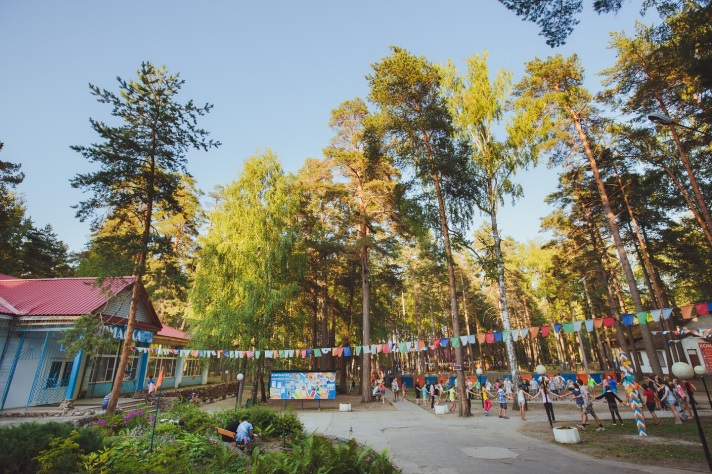 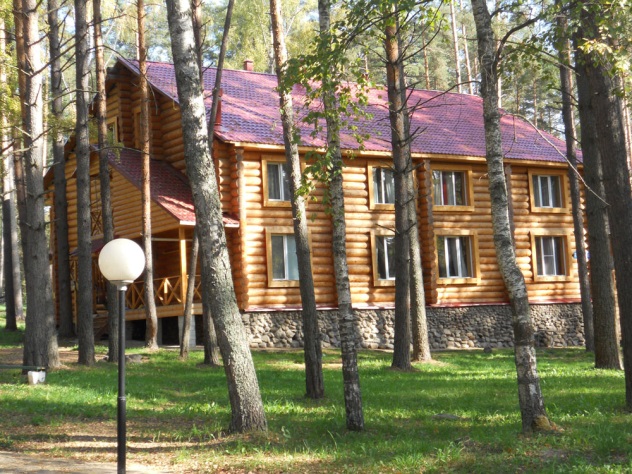 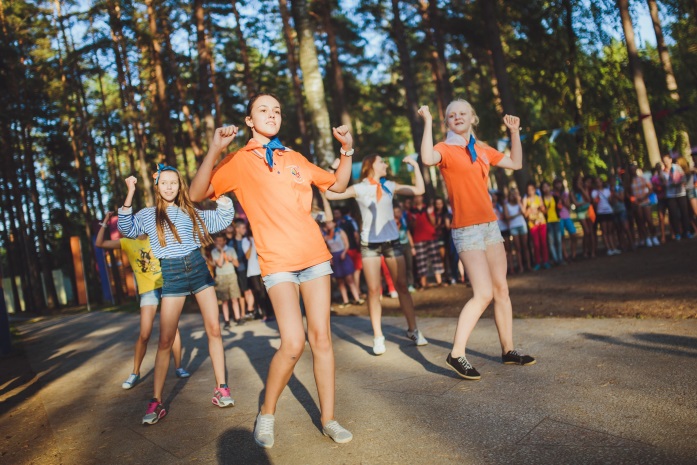 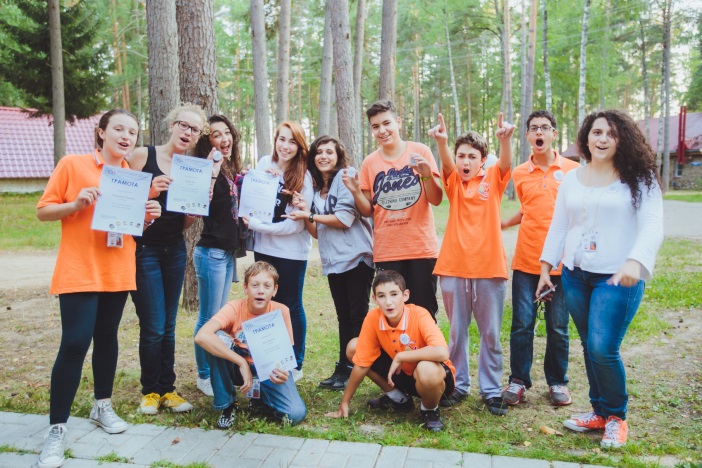 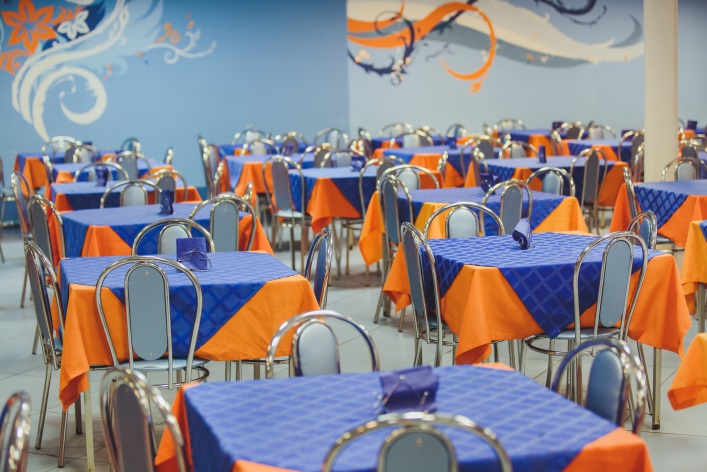 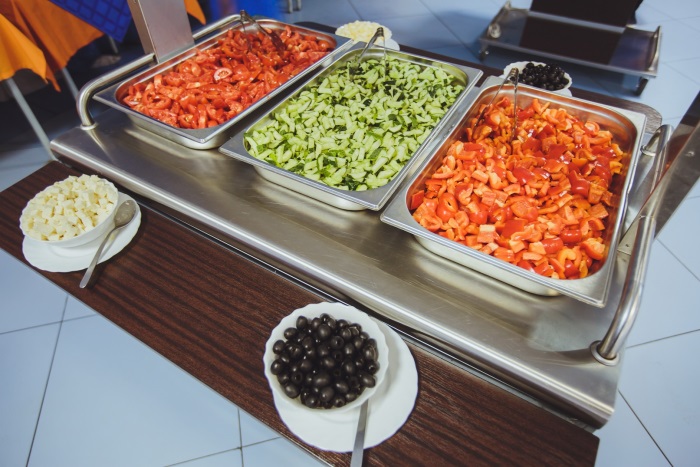 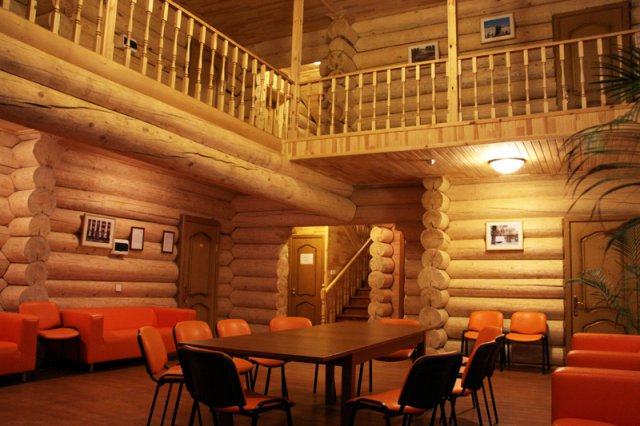 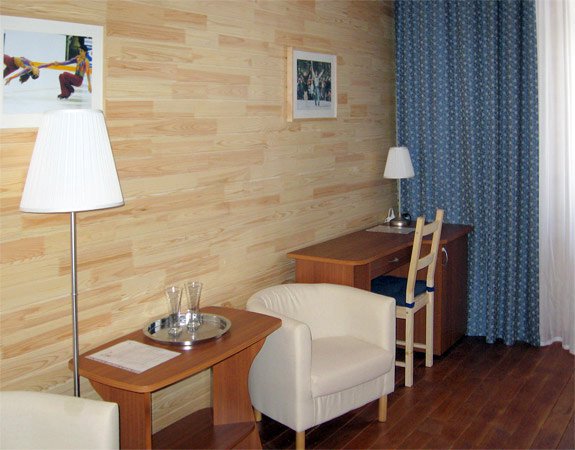 Другие фотографии - http://www.computeria.ru/photo/.